第34回サイクルスポーツタイムトライアル道路は自動車や歩行者が心配・・・休日の公園は人で一杯・・・ならばどうです？競輪場の走路で思いっきり、スピードを出してみませんか？スポーツ・タイムトライアルは、何人かで走る競走ではありません。１人で走りタイムを計ります。スタートするときには２～３人で並びますが、安全な距離を開けて時間差でスタートします。主 催 ： 栃木県自転車競技連盟, 公益財団法人栃木県スポーツ協会, 栃木県教育委員会後 援 ： 一般社団法人日本競輪選手会栃木支部　協 賛 ： 公益財団法人ＪＫＡ協 力 ： 宇都宮競輪場, 作新学院高校自転車競技部期 日 ： 令和6（2024）年4月28日（日）午前8時30分 集合・受付　／　午前9時30分競技開始場 所  : 宇都宮競輪場参加区分：栃木県内在住の小学生、中学生、高校生、競技者未登録の方、一般の方など…年齢性別を問いません。自転車に乗りたい方なら、どなたでも結構です。種	目 : １Ｋｍタイムトライアル(宇都宮競輪場の走路を２周します)５００ｍタイムトライアル(宇都宮競輪場の走路を1周します) 競輪場の走行練習時間も設定します。現役競輪選手や日本代表コーチ、国体監督からのアドバイスももらえます。参加条件: ①ご自分の自転車をご用意ください。自転車の種類は問いません。②ヘルメット着用を義務とします。お持ちの方はご持参ください。　お持ちでない方は、貸与いたします。③手袋の着用を義務とします。軍手などで結構ですので、ご用意ください。参 加 費 : 高校生までは無料。それ以外の方は1,000円となります。※当日受付にて徴収いたします。申 込 先 : 令和6（2024）年4月22日(月)までに、必要事項ご記入の上、下記のいずれかへお申込ください。　　　①申込フォームへ入力　https://forms.office.com/r/k54tcS9Kb5　　　②本紙を受け取られた、自転車屋さん問い合わせ先：栃木県自転車競技連盟　理事長　大島研一　まで（携帯電話　090-4374-1640）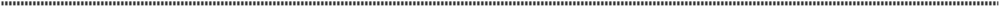 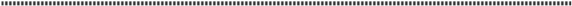 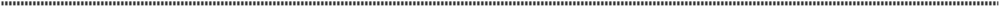 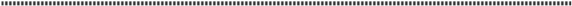 ※タイムトライアルの実施時間は、後程ＨＰにて通知しますので、各自ご確認ください。※栃木県自転車競技連盟ＨＰもご覧ください。	http://cycle-tochigi.orgこの大会は、競輪の補助を受けて実施いたします。http://hojo.keirin-autorace.or.jp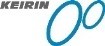 目的：①お子様が自転車に慣れ親しむ事によりバランス感覚を養い、身体の自然発育を促すこと目的：②交通事情に影響されない環境で、自転車を楽しむこと目的：③小学生から高校生までのジュニア層の一貫指導体制の事業として競技者の増加とトップ競技者を育成すること